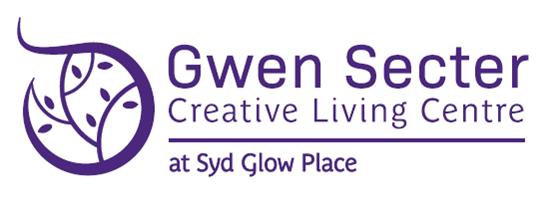 Application for Kosher Meals On Wheels ServiceSection 1: Client Information Section 3: Referring Agency InformationSection 4: Primary Contact Information / Emergency Contact (if not the client)Section 5: Secondary Emergency ContactSection 6: Diet InformationSection 7: Delivery Schedule*Minimum requirement of 2 deliveries per weekSection 8: Delivery InformationSection 9: Billing InformationSignature___________________________*Is everyone in the home vaccinated for COVID-19?  (  ) YES       (  ) NOSection 11: Office Use Only (  ) Mr.  (  ) Mrs.  (  ) Ms. (  ) Miss First Name: First Name: Last Name: Address (include postal code): Address (include postal code): Address (include postal code): Address (include postal code): Phone: Email Address:Phone: Email Address:DOB:_____Day_______Month_____Year DOB:_____Day_______Month_____Year  Section 2: Referred By: ( ) Self ( ) Self ( ) Family ( ) Family ( )Friend ( )Friend ( )Other Referral Reason: Referral Reason: ( ) Aging ( ) Mobility Issues ( ) Aging ( ) Mobility Issues ( ) Cognitive Issues ( ) Illness ( ) Cognitive Issues ( ) Illness ( ) Recent Hospital Discharge ( ) Recent Hospital Discharge Agency Name: Address (include postal code): Agency Contact Name: Phone: Email (Required): Email (Required): Agency Authorization/Case Number: Agency Authorization/Case Number: First Name: First Name: Last Name: Last Name: Relationship to client: Relationship to client: Address (include postal code): Address (include postal code): Phone H: Phone W: Phone W: Cell: Is contact aware that they are the primary contact? ( ) Yes ( ) No Is contact aware that they are the primary contact? ( ) Yes ( ) No Is contact aware that they are the primary contact? ( ) Yes ( ) No Is contact aware that they are the primary contact? ( ) Yes ( ) No First Name: First Name: Last Name: Last Name: Relationship to client: Relationship to client: Relationship to client: Relationship to client: Phone H: Phone W: Phone W: Cell: Is contact aware that they are the secondary contact? ( ) Yes ( ) No Is contact aware that they are the secondary contact? ( ) Yes ( ) No Is contact aware that they are the secondary contact? ( ) Yes ( ) No Is contact aware that they are the secondary contact? ( ) Yes ( ) No Home Care Contact: First Name:                                                  Last Name: Phone #:                          Frequency and time of visits: Dietary Restrictions: Food Allergies: Day:TWThuFriFull Meal (Protein/Vegetable/Starch/Soup/Dessert)XL Full MealSupper Bag (Sandwich, Juice, Fruit)Soup, bun, dessertSoup add on to any of the aboveBuzzer Code: Lock Box Code: Front Door Back Door Pets Poor hearing Poor vision Poor mobility If not home: Leave at door Leave with caretaker Leave with neighbour Bill To: ( ) Client ( ) Client ( ) Agency ( ) Agency ( ) Primary Contact ( ) Primary Contact ( ) Primary Contact Other if not listed above: Other if not listed above: Other if not listed above: Other if not listed above: Other if not listed above: Other if not listed above: Other if not listed above: Other if not listed above: First Name: First Name: First Name: Last Name: Last Name: Last Name: Last Name: Last Name: Relationship to client: Relationship to client: Relationship to client: Address (include postal code): Address (include postal code): Address (include postal code): Address (include postal code): Address (include postal code): Phone H: Phone H: Phone W: Phone W: Phone W: Phone W: Cell: Cell: Mode of PaymentMode of PaymentCredit CardCredit CardCredit CardCredit CardChequeChequeVisa Card No.Visa Card No.Visa Card No.Visa Card No.Expiry DateExpiry DateExpiry DateCVVMastercard No.Mastercard No.Mastercard No.Mastercard No.Expiry DateExpiry DateExpiry DateCVVRoute Assignment: Route Sequence: Start Date: Start Date: Policies Reviewed: (  )Delivery Time      (  )Billing       (  ) Cancellation                                 (  )Non-refundable deposit $25                                      $10 administration fee                                     $15 will be applied to your first billing periodPolicies Reviewed: (  )Delivery Time      (  )Billing       (  ) Cancellation                                 (  )Non-refundable deposit $25                                      $10 administration fee                                     $15 will be applied to your first billing period